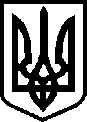 КРИВОРІЗЬКА ЗАГАЛЬНООСВІТНЯ ШКОЛА І-ІІІ СТУПЕНІВ №72 КРИВОРІЗЬКОЇ МІСЬКОЇ РАДИ ДНІПРОПЕТРОВСЬКОЇ ОБЛАСТІКод ЄДРПОУ 33416402  вул. Катеринівська, 8а, м. Кривий Ріг, Дніпропетровська область, 50071                             тел. (0564)642515, e-mail kscola72@gmail.comН А К А З30.08.2019р. 								        №  Про проведення заходів щодопротидії тероризму в закладі у 2019-2020н.р.                           На виконання у 2018-2019 н.р. листа МОН України від 25.07.2014 № 1/9-372 «Про проведення заходів щодо протидії тероризму», та з метою підвищення ефективності функціонування загальнодержавної системи боротьби з терористичною діяльністю, здійснення заходів, спрямованих на убезпечення об’єктів від можливих терористичних посягань, НАКАЗУЮ:Заступнику директора з НВР Заімчук Г.Г.:1.1.Регулярно організовувати й проводити  в закладі заходи з метою підготовки педагогічних працівників, учнів до дій в умовах загрози чи вчинення терористичного акту, а також у випадку надходження інформації про це;За окремим графіком;1.2.Вживати додаткових організаційних заходів щодо забезпечення належного рівня безпеки та здійснення контролю в місцях масового перебування людей (заходи на пришкільній території, масові заходи в приміщенні закладу, батьківські збори);2. Голові комісії з НС Сисоєву В.О., керівнику штабу ЦЗ об’єкту Заімчук Г.Г.:2.1.Забезпечувати готовність сил і засобів єдиної системи цивільного захисту об’єкту  до дій в умовах виникнення надзвичайних ситуації внаслідок терористичних актів з метою підвищення рівня захисту учасників освітнього процесу у разі загрози виникнення надзвичайних ситуацій, пов’язаних із технологічними або іншими проявами терористичної діяльності, мінімізації та ліквідації наслідків таких ситуацій.3. Вчителю Ланчковському А.С. оприлюднити наказ на офіційному веб-сайті закладу у визначений чинним законодавством термін4. Контроль за виконанням наказу залишаю за собою.Керівник ЦЗ об’єктаДиректор КЗШ №72                                                  В. НичипорукЗ наказом ознайомлені:                                             Наказ отримано:Ланчковський А.С.	                                                   Заімчук Г.Г.    Сисоєв В.О.Заімчук Г.Г.